If Answering Machine, leave message Hello, I am calling from the U.S. Census Bureau with an opportunity for you to earn $75 by participating in a focus group about the recent census test that was conducted in your area. To see if you qualify, please call 1-888-369-3596 and mention case number T[XXXX]. Thank you.If person answersHello, my name is               and I am calling from the United States Census Bureau. Have I reached _<insert respondent name from spreadsheet>_     No – Is <insert respondent name from spreadsheet> available?Yes – May I speak with him/her now?     Not available - What would be a good time to call back?  Collect time and name of person to call on the spreadsheet.     Available – Reintroduce yourself  “Hello…” and continue with  “This call may be recorded…” below.     	 Yes - Speaking	If a “C” is next to the number you dialed, ask:Is this a cell phone?     No – continue with next question. Yes -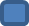 We want to ensure your safety, are you driving?No – continue with next question.Yes - We will try to reach you at a later time.  Thank you.   End Call.This call may be recorded for quality purposes.  We are conducting focus groups to learn about experiences with the 2016 Census Test. Participation is voluntary. Each participant receives $75. The focus groups are held in the evening in Houston, Texas.  I have a few questions to see if you are eligible.Did you personally respond to the 2016 Census Test (online, paper, or with an interviewer) for your household?       No - Do you know who did respond?    No – Thank respondent and end call.    Yes – May I speak with him/her now?     Not available - What would be a good time to call back?  Collect time and name of person to call on the spreadsheet.     Available – – Reintroduce yourself  “Hello…” and continue with  “This call may be recorded…” on prior page.Yes, personally filled out 2016 CT form  – Are you a Federal Government employee?     Yes – Skip to not eligible.     No – Great, you are eligible to participate in the focus group.If NOT eligible: Thank you for answering our questions. You are not eligible at this time for this study.If needed: For this study, we are looking for people who personally responded to the 2016 Census Test and are not government employees.If eligible:  There are two dates and times available for you to participate in the focus group.  Are you available either Monday, May 9 from 6:30-8:30pm or Wednesday, May 11 from 5:30-7:30pm?      No – Thank you for your time.     Monday, May 9 –  Great, we will schedule you for the Monday group.     Wednesday, May 11 –  Great, we will schedule you for the Wednesday group.MONDAY group:  The location will be Spring Branch Memorial Branch Library at 930 Corbindale Rd, Houston, Texas 77024 from 6:30-8:30pm on Monday, May 9. What is the best telephone number we can reach you at and your email address so we can remind you about the date, time, and location for the focus group?     Enter the call log information on the spreadsheet and make any necessary changes to the best phone number and email address. If needed: For directions or other information about the focus group location, you can contact the library at (713) 464-1633.WEDNESDAY group:  The location will be the Collier Regional Library at 6200 Pinemont Dr, Houston, Texas 77092 from 5:30-7:30pm on Wednesday, May 11. What is the best telephone number we can reach you at and your email address so we can remind you about the date, time, and location for the focus group?     Enter the call log information on the spreadsheet and make any necessary changes to the best phone number and email address. If needed: For directions or other information about the focus group location, you can contact the library at (832) 393-1740.